от «16» октября 2018 года № 30Об утверждении Положения о порядке рассмотрения обращений граждан в администрации муниципального образования«Нежнурское сельское поселение»В соответствии с Уставом муниципального образования «Нежнурское сельское поселение» администрация муниципального образования «Нежнурское сельское поселение» п о с т а н о в л я е т:1. Утвердить Положение о порядке рассмотрения обращений граждан в администрация муниципального образования «Нежнурское сельское поселение» (прилагается).2. Опубликовать настоящее постановление на информационном стенде в администрации   муниципального образования «Нежнурское сельское поселение», разместить на официальном сайте администрация муниципального образования «Нежнурское сельское поселение».3. Контроль за исполнением настоящего постановления оставляю за собой.   Глава администрации      Нежнурского сельского поселения                                                           А.Г.МакароваПриложениек постановлению администрация муниципального образования «Нежнурское сельское поселение»от 16 октября 2018 года № 30ПОЛОЖЕНИЕо порядке рассмотрения обращений граждан в администрации муниципального образования «Нежнурское сельское поселение»Общие положения        1.1. Положение о порядке рассмотрения обращений граждан в администрация муниципального образования «Нежнурское сельское поселение» (далее – Положение) разработано в целях совершенствования работы с обращениями граждан, повышения ее эффективности, обеспечения контроля исполнения поручений по рассмотрению обращений граждан и регулирует порядок рассмотрения обращений администрация муниципального образования «Нежнурское сельское поселение»  (далее – Администрация сельского поселения).         1.2. Работа с обращениями граждан осуществляется в соответствии с Конституцией Российской Федерации, Федеральными законами от 06.10.2003 г. № 131-ФЗ «Об общих принципах организации местного самоуправления в Российской Федерации», от 02.05.2006 г. № 59-ФЗ «О порядке рассмотрения обращений граждан Российской Федерации», Уставом администрация муниципального образования «Нежнурское сельское поселение», настоящим Положением. Требования к порядку рассмотрения обращений граждан        2.1. Порядок информирования о процедуре рассмотрения обращений граждан.       2.1.1. Информация о процедуре рассмотрения обращений граждан предоставляется: - непосредственно в здании Администрации сельского поселения; - по телефону; - по электронной почте; - по почте путем обращения заявителя с письменным запросом о предоставлении информации;  - на официальном сайте администрация муниципального образования «Нежнурское сельское поселение»                  2.1.2. Местонахождение администрация муниципального образования «Нежнурское сельское поселение»: 425270, Республика Марий Эл, Килемарский район, с. Нежнур, ул. Коммунистическая, д. 18 Телефон контакта 8(83643)2-36-28. Адрес электронной почты:  adm-nezhnur@mail.ru.         2.1.3. При ответах на телефонные звонки и устные обращения, специалисты Администрации сельского поселения подробно, в вежливой (корректной) форме информируют обратившихся граждан по интересующим их вопросам. Ответ на телефонный звонок должен начинаться с информации о наименовании учреждения, в который позвонил гражданин, фамилии, имени, отчестве принявшего телефонный звонок специалиста Администрации сельского поселения. Время разговора не должно превышать 10 минут. При невозможности специалиста Администрации сельского поселения, принявшего телефонный звонок, самостоятельно ответить на поставленные вопросы, телефонный звонок должен быть переадресован (переведен) на другого специалиста Администрации сельского поселения, либо позвонившему гражданину должен быть сообщен номер телефона, по которому можно получить необходимую информацию.         2.1.4. Специалисты Администрации сельского поселения, осуществляющие прием, консультирование, обязаны относиться к обратившимся гражданам корректно и внимательно, не унижая их чести и достоинства.          2.2. Общий срок рассмотрения обращений граждан - 30 дней со дня регистрации письменного обращения в Администрацию сельского поселения. В случае если окончание срока рассмотрения обращения приходится на нерабочий день, то днем окончания этого срока считается предшествующий ему рабочий день. В исключительных случаях, а также в случае направления запроса, предусмотренного частью 2 статьи 10 Федерального закона от 02.05.2006 г. № 59-ФЗ «О порядке рассмотрения обращений граждан Российской Федерации» срок рассмотрения обращения может быть продлен главой администрации муниципального образования «Нежнурское сельское поселение» (далее – Глава сельского поселения) (либо уполномоченным на то лицом) не более чем на 30 дней с обязательным уведомлением заявителя.3. Прием, регистрация, направление письменного обращения на рассмотрение должностному лицу Администрации сельского поселения     3.1. Поступающие в Администрацию сельского поселения письменные обращения граждан и документы, связанные с их рассмотрением, принимаются и учитываются специалистом Администрации сельского поселения (далее – специалист, ответственный за приѐм обращений).      3.2. Специалист, ответственный за прием обращений:    - принимает письменное обращение;     - проверяет наличие фамилии, имени, отчества (последнее - при наличии), почтового адреса, номера телефона (при наличии), разборчивость написанного обращения;    - сверяет представленные экземпляры оригиналов и копий документов (в случае наличия), делает на них надпись об их соответствии подлинным экземплярам, заверяет своей подписью с указанием фамилии и инициалов;    - производит копирование документов, если копии необходимых документов не представлены, делает на них надпись об их соответствии подлинным экземплярам, заверяет своей подписью с указанием фамилии и инициалов;     - прикрепляет поступившие документы (копии документов) к тексту обращения;    - регистрирует обращение.       3.3. Все письменные обращения, поступившие от граждан, подлежат обязательной регистрации в Администрации сельского поселения в течение трех дней с момента поступления.      3.4 Поступившие в Администрацию сельского поселения обращения регистрируются в «Журнале входящей корреспонденции».     В правом нижнем углу первой страницы письма проставляется регистрационный штамп. В случае если место, предназначенное для штампа, занято текстом письма, штамп может быть проставлен в ином месте, обеспечивающем его прочтение.       3.5. При регистрации в «Журнал входящей корреспонденции» вносится следующая информация о поступившем обращении:     - дата поступления обращения;    - данные об обратившемся гражданине: фамилия, имя, отчество (при наличии), место его проживания (адрес);    - краткое содержание обращения.       Датой поступления считается дата, указанная на штампе.       Если обращение подписано двумя и более авторами, то обращение считается коллективным, о чем делается отметка.     3.6. Обращение проверяется на повторность, при необходимости используются архивные документы, касающиеся предыдущей переписки. Повторными обращениями считаются предложения, заявления, жалобы, поступившие от одного и того же лица по одному и тому же вопросу, если со времени подачи первого обращения истек установленный законодательством Российской Федерации срок рассмотрения и заявитель не согласен с принятым по его обращению решением. Обращения одного и того же гражданина по одному и тому же вопросу, поступившие до истечения срока рассмотрения, считаются первичными. Не считаются повторными обращения одного и того же автора, но по разным вопросам.      3.7. Если обращение переадресовано, то указывается, откуда оно поступило, проставляются дата и исходящий номер сопроводительного письма.      3.8. Зарегистрированные и оформленные в установленном порядке обращения представляются Главе сельского поселения.     Затем обращения согласно резолюции направляются на исполнение специалисту Администрации сельского поселения.        3.9. В случае если вопрос, поставленный в обращении, не входит в компетенцию Администрации сельского поселения, то обращение в течение семи дней со дня регистрации пересылается в соответствующий орган или соответствующему должностному лицу, в компетенцию которых входит решение поставленных в обращении вопросов, с уведомлением гражданина, направившего обращение, о переадресации обращения, за исключением случая, указанного в части 4 статьи 11 Федерального закона от 02.05.2006 г. № 59-ФЗ «О порядке рассмотрения обращений граждан Российской Федерации».         3.10. Сопроводительные письма и уведомления оформляются на бланках Администрации сельского поселения за подписью Главы сельского поселения. 3.11. Запрещается направлять жалобы на рассмотрение тем органам или должностным лицам, решение и действие (бездействие) которых обжалуется.Рассмотрение обращений     4.1. Администрация сельского поселения и должностные лица Администрации сельского поселения при рассмотрении обращений граждан обязаны:      - обеспечивать объективное, всестороннее и своевременное рассмотрение обращений граждан, в случае необходимости - с участием гражданина, направившего обращение;      - давать письменный ответ по существу поставленных в каждом обращении вопросов, за исключением случаев, указанных в статье 11 Федерального закона от 02.05.2006 г. № 59-ФЗ «О порядке рассмотрения обращений граждан Российской Федерации»;     - принимать меры, направленные на восстановление или защиту нарушенных прав, свобод и законных интересов гражданина;     - уведомлять гражданина о направлении его обращения на рассмотрение в другие органы или должностному лицу в соответствии с их компетенцией.      4.2. В процессе рассмотрения обращения по существу Администрация сельского поселения и должностные лица Администрации сельского поселения вправе:       - запрашивать, в том числе в электронной форме, необходимые для рассмотрения обращения документы и материалы в других государственных органах, органах местного самоуправления и у иных должностных лиц, за исключением судов, органов дознания и органов предварительного следствия;         - приглашать обратившихся граждан для личной беседы; - привлекать в установленном порядке экспертов;        - создавать комиссии для проверки фактов, изложенных в обращениях, с выездом на место.       4.3. Для получения необходимой дополнительной информации по вопросам, поставленным в обращении в иных органах, организациях и учреждениях ответственным специалистом Администрации сельского поселения подготавливается соответствующий запрос.      Запрос должен содержать:       - данные об обращении, по которому запрашивается информация;     - вопрос обращения, для разрешения которого необходима информация;      - срок, в течение которого необходимо представить информацию по запросу, не должен превышать 15 дней, за исключением документов и материалов, в которых содержатся сведения. Составляющие государственную или иную охраняемую федеральным законом тайну, и для которых установлен особый порядок предоставления.       4.4. Запросы, поступающие в соответствии с законодательством Российской Федерации из правоохранительных органов, исполняются Администрацией сельского поселения в указанный в запросе срок, а если срок не установлен - в течение 30 дней со дня регистрации запроса. В случае если запрашиваемая информация не может быть представлена в указанный в запросе срок, Глава сельского поселения направляет инициатору запроса ответ о невозможности его исполнения в срок с указанием причин, а также возможного срока исполнения запроса.       4.5. Если поручение по рассмотрению обращения дано нескольким специалистам Администрации сельского поселения, то координация и ответственность за его выполнение возлагаются на специалиста Администрации сельского поселения, указанного в резолюции первым.       4.6. Подготовленные по результатам рассмотрения обращений ответы должны соответствовать следующим требованиям:     - ответ должен содержать конкретную и четкую информацию по всем вопросам, поставленным в обращении (что, когда и кем сделано или будет исполняться);     - если просьба, изложенная в обращении, не может быть решена положительно, то указывается, по каким причинам она не может быть удовлетворена;      - в ответе должно быть указано: адресат, дата отправки, исходящий регистрационный номер.     4.7. Ответ на обращение подписывается Главой сельского поселения.     4.8. Ответ на обращение, поступившее в Администрацию сельского поселения в форме электронного документа, направляется в форме электронного документа по адресу электронной почты, указанному в обращении, или в письменной форме по почтовому адресу, указанному в обращении.Порядок рассмотрения отдельных обращений     5.1. В случае если в письменном обращении не указаны фамилия гражданина, направившего обращение, или почтовый адрес, по которому должен быть направлен ответ, ответ на обращение не дается. Если в указанном обращении содержатся сведения о подготавливаемом, совершаемом или совершенном противоправном деянии, а также о лице, его подготавливающем, совершающем или совершившем, обращение подлежит направлению в государственный орган в соответствии с его компетенцией.      5.2. Обращение, в котором обжалуется судебное решение, в течение семи дней со дня регистрации возвращается гражданину, направившему обращение, с разъяснением порядка обжалования данного судебного решения.    5.3. При получении письменного обращения, в котором содержатся нецензурные либо оскорбительные выражения, угрозы жизни, здоровью и имуществу должностного лица, а также членов его семьи, вправе оставить обращение без ответа по существу поставленных в нем вопросов и сообщить гражданину, направившему обращение, о недопустимости злоупотребления правом.     5.4. В случае если текст письменного обращения не поддается прочтению, ответ на обращение не даѐтся и оно не подлежит направлению на рассмотрение в государственный орган или должностному лицу в соответствии с их компетенцией, о чем в течение семи дней со дня регистрации обращения сообщается гражданину, направившему обращение, если его фамилия и почтовый адрес поддаются прочтению.    5.5. В случае если в письменном обращении гражданина содержится вопрос, на который ему неоднократно давались письменные ответы по существу, в связи с ранее направляемыми обращениями, и при этом в обращении не приводятся новые доводы или обстоятельства Глава сельского поселения, либо уполномоченное на то лицо, вправе принять решение о безосновательности очередного обращения и прекращении переписки с гражданином по данному вопросу при условии, что указанное обращение и ранее направляемые обращения направлялись в один и тот же государственный орган, орган местного самоуправления или одному и тому же должностному лицу. О данном решении уведомляется гражданин, направивший обращение.     5.6. В случае если ответ по существу поставленного в обращении вопроса не может быть дан без разглашения сведений, составляющих государственную или иную охраняемую федеральным законом тайну, гражданину, направившему обращение, сообщается о невозможности дать ответ по существу поставленного в нем вопроса в связи с недопустимостью разглашения указанных сведений.     5.7. В случае если причины, по которым ответ по существу поставленных в обращении вопросов не мог быть дан, в последующем были устранены, гражданин вправе вновь направить обращение в соответствующий государственный орган или соответствующему должностному лицу.Организация личного приема граждан     6.1. Личный прием граждан ведет Глава сельского поселения, согласно графику приѐма граждан в порядке очередности.     6.2. Приѐм граждан осуществляется в установленные часы и дни недели по графику, утверждаемому Главой сельского поселения.     6.3. В случае отсутствия в назначенный день приѐма (командировка, болезнь и др.) Главы сельского поселения приѐм граждан осуществляет специалист Администрации сельского поселения. В случае переноса приема на другой день и время заявитель об этом уведомляется заблаговременно.     6.4. Специалист Администрации сельского поселения, осуществляющий приѐм заявлений, обязан:      - осуществить запись на приѐм и известить о порядке приѐма, очередности и времени, отведенного для приѐма;      - разъяснить гражданину, в какой орган ему следует обратиться для получения компетентного решения, и по возможности оказать ему содействие.      6.5. При личном приѐме гражданин предъявляет документ, удостоверяющий его личность.      6.6. В случае если от лица заявителя выступает его представитель, он предъявляет оформленный надлежащим образом документ, подтверждающий его полномочия.      6.7. Граждане, находящиеся в нетрезвом состоянии, на личный приѐм не допускаются. В случае грубого, агрессивного поведения гражданина, приѐм может быть прекращен, при необходимости вызван дежурный сотрудник полиции. Информация о поведении гражданина отражается в карточке личного приѐма гражданина.      6.8. Глава сельского поселения, либо лицо, его замещающее, ведущие личный приѐм граждан, обязаны внимательно выслушать гражданина и разобраться по существу его обращения. В случае если во время приѐма граждан решение поставленных вопросов невозможно, принимается письменное обращение, которое после регистрации направляется на рассмотрение в соответствующие службы. В случае если поставленные гражданином во время приѐма вопросы не входят в компетенцию Администрации сельского поселения, ему разъясняется порядок обращения в соответствующие органы. Глава сельского поселения, либо лицо, его замещающее, при ведении приѐма граждан вправе привлекать для рассмотрения обращений специалистов Администрации сельского поселения.       6.9. В ходе личного приѐма заявителю может быть отказано в дальнейшем рассмотрении его обращения, если ранее был дан ответ по существу поставленных в обращении вопросов.      6.10. В случае если изложенные в устном обращении факты и обстоятельства не требуют дополнительной проверки, ответ на обращение с согласия гражданина может быть дан устно в ходе личного приѐма, о чем делается запись в карточке личного приѐма гражданина. В остальных случаях дается письменный ответ по существу поставленных в обращении вопросов.      6.11. В ходе личного приѐма гражданин может оставить письменное обращение, которое подлежит регистрации и рассмотрению в установленном данным Положением порядке.      6.12. Поручение Главы сельского поселения, данное во время приѐма граждан, заносится в карточку личного приема гражданина либо в журнал приѐма граждан и ставится на контроль. После разрешения обращения в полном объеме поручение снимается с контроля. 7.Контроль за соблюдением порядка рассмотрения обращений       7.1. С целью защиты и восстановления прав, свобод и основанных на действующем законодательстве интересов граждан, своевременного выявления и устранения причин их нарушения, анализа и обобщения обращений по количеству и характеру Глава сельского поселения, либо уполномоченное на то лицо, в пределах своей компетенции осуществляют контроль за соблюдением порядка рассмотрения обращений, анализом содержания поступающих обращений, принимают меры по своевременному выявлению и устранению причин нарушения прав, свобод и законных интересов граждан. 8.Формирование и хранение дел           8.1. Формирование и хранение дел производится в соответствии с утвержденной номенклатурой дел. Материалы по обращениям, адресованным в Администрацию сельского поселения, Главе сельского поселения формируются специалистом Администрации сельского поселения в дела и находятся на архивном хранении в Администрации сельского поселения в соответствии со сроками, указанными в номенклатуре дел.      8.2. Обращения граждан располагаются в хронологическом порядке.      8.3. При формировании дел проверяется правильность направления обращений в дело, их полнота (комплектность).      8.4. Дела, сформированные по письменным и электронным обращениям граждан, и карточки личных приемов граждан хранятся 5 лет.     8.5. По истечении установленных сроков хранения документы по обращениям граждан подлежат уничтожению в установленном порядке.НЕЖНУР ЯЛПОСЕЛЕНИЙЫНАДМИНИСТРАЦИЙАДМИНИСТРАЦИЯНЕЖНУРСКОГОСЕЛЬСКОГО ПОСЕЛЕНИЯПУНЧАЛПОСТАНОВЛЕНИЕ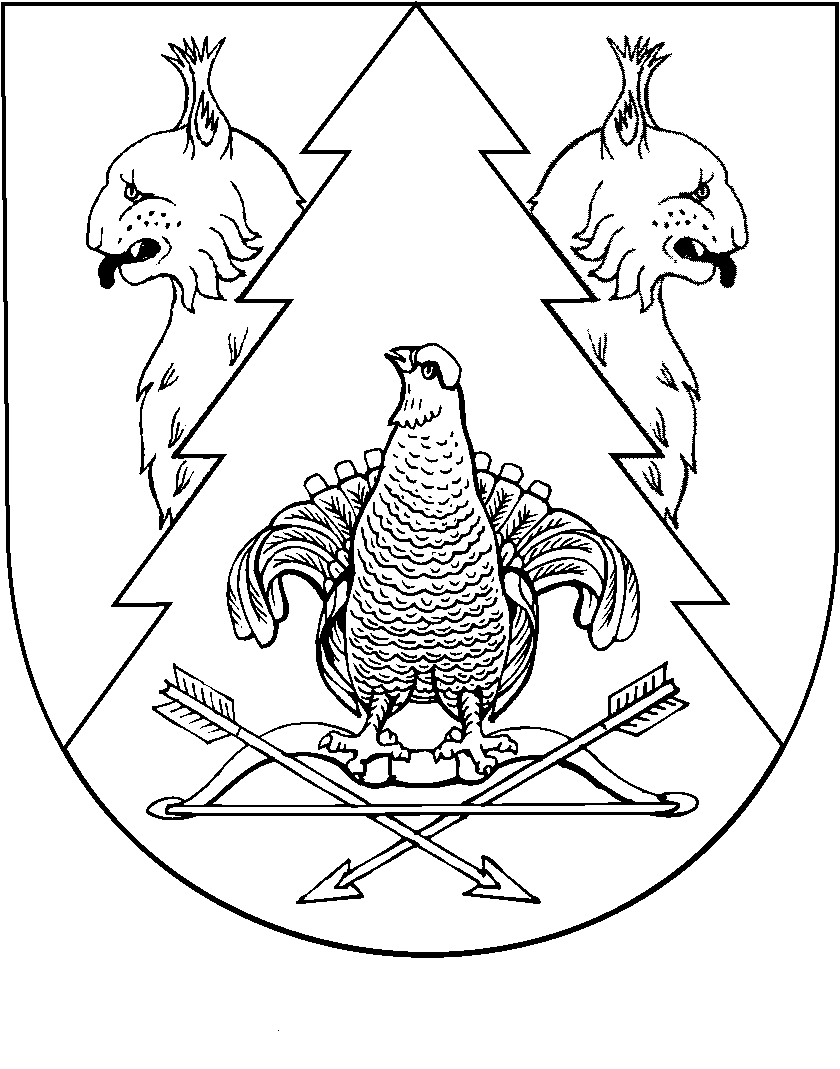 